1-ترفق صورة الشكوى إذا كانت مقدمة من الطالب أو الموظف                              2- ترسل صور من النموذج الى ايميل الشركة المعتمد لدى الادارة85-1285-1285-1285-12نموذجنموذجنموذجنموذجنموذجشكوىشكوىشكوىشكوىشكوىشكوىشكوىشكوىشكوىشكوىشكوىشكوىشكوىشكوىشكوىشكوىشكوىشكوىشكوىشكوىشكوىشكوىشكوى1438هـ1438هـ1438هـ1438هـ1438هـ1438هـ1438هـ1438هـ1438هـ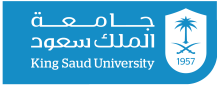 سعادة مدير الإدارة العامة للتغذية                                                                                                                                                        المحترم سعادة مدير الإدارة العامة للتغذية                                                                                                                                                        المحترم سعادة مدير الإدارة العامة للتغذية                                                                                                                                                        المحترم سعادة مدير الإدارة العامة للتغذية                                                                                                                                                        المحترم سعادة مدير الإدارة العامة للتغذية                                                                                                                                                        المحترم سعادة مدير الإدارة العامة للتغذية                                                                                                                                                        المحترم سعادة مدير الإدارة العامة للتغذية                                                                                                                                                        المحترم سعادة مدير الإدارة العامة للتغذية                                                                                                                                                        المحترم سعادة مدير الإدارة العامة للتغذية                                                                                                                                                        المحترم سعادة مدير الإدارة العامة للتغذية                                                                                                                                                        المحترم سعادة مدير الإدارة العامة للتغذية                                                                                                                                                        المحترم سعادة مدير الإدارة العامة للتغذية                                                                                                                                                        المحترم سعادة مدير الإدارة العامة للتغذية                                                                                                                                                        المحترم سعادة مدير الإدارة العامة للتغذية                                                                                                                                                        المحترم سعادة مدير الإدارة العامة للتغذية                                                                                                                                                        المحترم سعادة مدير الإدارة العامة للتغذية                                                                                                                                                        المحترم سعادة مدير الإدارة العامة للتغذية                                                                                                                                                        المحترم سعادة مدير الإدارة العامة للتغذية                                                                                                                                                        المحترم سعادة مدير الإدارة العامة للتغذية                                                                                                                                                        المحترم سعادة مدير الإدارة العامة للتغذية                                                                                                                                                        المحترم سعادة مدير الإدارة العامة للتغذية                                                                                                                                                        المحترم سعادة مدير الإدارة العامة للتغذية                                                                                                                                                        المحترم سعادة مدير الإدارة العامة للتغذية                                                                                                                                                        المحترم سعادة مدير الإدارة العامة للتغذية                                                                                                                                                        المحترم سعادة مدير الإدارة العامة للتغذية                                                                                                                                                        المحترم سعادة مدير الإدارة العامة للتغذية                                                                                                                                                        المحترم سعادة مدير الإدارة العامة للتغذية                                                                                                                                                        المحترم سعادة مدير الإدارة العامة للتغذية                                                                                                                                                        المحترم سعادة مدير الإدارة العامة للتغذية                                                                                                                                                        المحترم سعادة مدير الإدارة العامة للتغذية                                                                                                                                                        المحترم سعادة مدير الإدارة العامة للتغذية                                                                                                                                                        المحترم سعادة مدير الإدارة العامة للتغذية                                                                                                                                                        المحترم سعادة مدير الإدارة العامة للتغذية                                                                                                                                                        المحترم سعادة مدير الإدارة العامة للتغذية                                                                                                                                                        المحترم سعادة مدير الإدارة العامة للتغذية                                                                                                                                                        المحترم سعادة مدير الإدارة العامة للتغذية                                                                                                                                                        المحترم سعادة مدير الإدارة العامة للتغذية                                                                                                                                                        المحترم سعادة مدير الإدارة العامة للتغذية                                                                                                                                                        المحترم سعادة مدير الإدارة العامة للتغذية                                                                                                                                                        المحترم سعادة مدير الإدارة العامة للتغذية                                                                                                                                                        المحترم سعادة مدير الإدارة العامة للتغذية                                                                                                                                                        المحترم سعادة مدير الإدارة العامة للتغذية                                                                                                                                                        المحترم سعادة مدير الإدارة العامة للتغذية                                                                                                                                                        المحترم سعادة مدير الإدارة العامة للتغذية                                                                                                                                                        المحترم سعادة مدير الإدارة العامة للتغذية                                                                                                                                                        المحترم سعادة مدير الإدارة العامة للتغذية                                                                                                                                                        المحترم السادة أعضاء لجنة الشكاوي و المخالفات                                                                                                                                                 المحترمينالسادة أعضاء لجنة الشكاوي و المخالفات                                                                                                                                                 المحترمينالسادة أعضاء لجنة الشكاوي و المخالفات                                                                                                                                                 المحترمينالسادة أعضاء لجنة الشكاوي و المخالفات                                                                                                                                                 المحترمينالسادة أعضاء لجنة الشكاوي و المخالفات                                                                                                                                                 المحترمينالسادة أعضاء لجنة الشكاوي و المخالفات                                                                                                                                                 المحترمينالسادة أعضاء لجنة الشكاوي و المخالفات                                                                                                                                                 المحترمينالسادة أعضاء لجنة الشكاوي و المخالفات                                                                                                                                                 المحترمينالسادة أعضاء لجنة الشكاوي و المخالفات                                                                                                                                                 المحترمينالسادة أعضاء لجنة الشكاوي و المخالفات                                                                                                                                                 المحترمينالسادة أعضاء لجنة الشكاوي و المخالفات                                                                                                                                                 المحترمينالسادة أعضاء لجنة الشكاوي و المخالفات                                                                                                                                                 المحترمينالسادة أعضاء لجنة الشكاوي و المخالفات                                                                                                                                                 المحترمينالسادة أعضاء لجنة الشكاوي و المخالفات                                                                                                                                                 المحترمينالسادة أعضاء لجنة الشكاوي و المخالفات                                                                                                                                                 المحترمينالسادة أعضاء لجنة الشكاوي و المخالفات                                                                                                                                                 المحترمينالسادة أعضاء لجنة الشكاوي و المخالفات                                                                                                                                                 المحترمينالسادة أعضاء لجنة الشكاوي و المخالفات                                                                                                                                                 المحترمينالسادة أعضاء لجنة الشكاوي و المخالفات                                                                                                                                                 المحترمينالسادة أعضاء لجنة الشكاوي و المخالفات                                                                                                                                                 المحترمينالسادة أعضاء لجنة الشكاوي و المخالفات                                                                                                                                                 المحترمينالسادة أعضاء لجنة الشكاوي و المخالفات                                                                                                                                                 المحترمينالسادة أعضاء لجنة الشكاوي و المخالفات                                                                                                                                                 المحترمينالسادة أعضاء لجنة الشكاوي و المخالفات                                                                                                                                                 المحترمينالسادة أعضاء لجنة الشكاوي و المخالفات                                                                                                                                                 المحترمينالسادة أعضاء لجنة الشكاوي و المخالفات                                                                                                                                                 المحترمينالسادة أعضاء لجنة الشكاوي و المخالفات                                                                                                                                                 المحترمينالسادة أعضاء لجنة الشكاوي و المخالفات                                                                                                                                                 المحترمينالسادة أعضاء لجنة الشكاوي و المخالفات                                                                                                                                                 المحترمينالسادة أعضاء لجنة الشكاوي و المخالفات                                                                                                                                                 المحترمينالسادة أعضاء لجنة الشكاوي و المخالفات                                                                                                                                                 المحترمينالسادة أعضاء لجنة الشكاوي و المخالفات                                                                                                                                                 المحترمينالسادة أعضاء لجنة الشكاوي و المخالفات                                                                                                                                                 المحترمينالسادة أعضاء لجنة الشكاوي و المخالفات                                                                                                                                                 المحترمينالسادة أعضاء لجنة الشكاوي و المخالفات                                                                                                                                                 المحترمينالسادة أعضاء لجنة الشكاوي و المخالفات                                                                                                                                                 المحترمينالسادة أعضاء لجنة الشكاوي و المخالفات                                                                                                                                                 المحترمينالسادة أعضاء لجنة الشكاوي و المخالفات                                                                                                                                                 المحترمينالسادة أعضاء لجنة الشكاوي و المخالفات                                                                                                                                                 المحترمينالسادة أعضاء لجنة الشكاوي و المخالفات                                                                                                                                                 المحترمينالسادة أعضاء لجنة الشكاوي و المخالفات                                                                                                                                                 المحترمينالسادة أعضاء لجنة الشكاوي و المخالفات                                                                                                                                                 المحترمينالسادة أعضاء لجنة الشكاوي و المخالفات                                                                                                                                                 المحترمينالسادة أعضاء لجنة الشكاوي و المخالفات                                                                                                                                                 المحترمينالسادة أعضاء لجنة الشكاوي و المخالفات                                                                                                                                                 المحترمينالسادة أعضاء لجنة الشكاوي و المخالفات                                                                                                                                                 المحترمينالسلام عليكم ورحمة الله وبركاته .... وبعدالسلام عليكم ورحمة الله وبركاته .... وبعدالسلام عليكم ورحمة الله وبركاته .... وبعدالسلام عليكم ورحمة الله وبركاته .... وبعدالسلام عليكم ورحمة الله وبركاته .... وبعدالسلام عليكم ورحمة الله وبركاته .... وبعدالسلام عليكم ورحمة الله وبركاته .... وبعدالسلام عليكم ورحمة الله وبركاته .... وبعدالسلام عليكم ورحمة الله وبركاته .... وبعدالسلام عليكم ورحمة الله وبركاته .... وبعدالسلام عليكم ورحمة الله وبركاته .... وبعدالسلام عليكم ورحمة الله وبركاته .... وبعدالسلام عليكم ورحمة الله وبركاته .... وبعدالسلام عليكم ورحمة الله وبركاته .... وبعدالسلام عليكم ورحمة الله وبركاته .... وبعدالسلام عليكم ورحمة الله وبركاته .... وبعدالسلام عليكم ورحمة الله وبركاته .... وبعدالسلام عليكم ورحمة الله وبركاته .... وبعدالسلام عليكم ورحمة الله وبركاته .... وبعدالسلام عليكم ورحمة الله وبركاته .... وبعدالسلام عليكم ورحمة الله وبركاته .... وبعدالسلام عليكم ورحمة الله وبركاته .... وبعدالسلام عليكم ورحمة الله وبركاته .... وبعدالسلام عليكم ورحمة الله وبركاته .... وبعدالسلام عليكم ورحمة الله وبركاته .... وبعدالسلام عليكم ورحمة الله وبركاته .... وبعدالسلام عليكم ورحمة الله وبركاته .... وبعدأفيد سعادتكم بالتالي:أفيد سعادتكم بالتالي:أفيد سعادتكم بالتالي:أفيد سعادتكم بالتالي:أفيد سعادتكم بالتالي:أفيد سعادتكم بالتالي:أفيد سعادتكم بالتالي:أفيد سعادتكم بالتالي:أفيد سعادتكم بالتالي:أفيد سعادتكم بالتالي:أفيد سعادتكم بالتالي:أفيد سعادتكم بالتالي:أفيد سعادتكم بالتالي:أفيد سعادتكم بالتالي:أفيد سعادتكم بالتالي:أفيد سعادتكم بالتالي:أفيد سعادتكم بالتالي:أفيد سعادتكم بالتالي:أفيد سعادتكم بالتالي:انه في تاريخانه في تاريخانه في تاريخو بموقع (اسم الشركة)و بموقع (اسم الشركة)و بموقع (اسم الشركة)و بموقع (اسم الشركة)و بموقع (اسم الشركة)و بموقع (اسم الشركة)و بموقع (اسم الشركة)و بموقع (اسم الشركة)و بموقع (اسم الشركة)و بموقع (اسم الشركة)و بموقع (اسم الشركة)و بموقع (اسم الشركة)و بموقع (اسم الشركة)رقم الموقعرقم الموقعرقم الموقعرقم الموقعرقم الموقعرقم الموقعنص الشكوىنص الشكوىنص الشكوىنص الشكوىنص الشكوىإجراءات سابقة إجراءات سابقة إجراءات سابقة إجراءات سابقة إجراءات سابقة آمل التكرم بالتوجيه بمتابعة شكواي واتخاذ ما ترونه مناسبا.آمل التكرم بالتوجيه بمتابعة شكواي واتخاذ ما ترونه مناسبا.آمل التكرم بالتوجيه بمتابعة شكواي واتخاذ ما ترونه مناسبا.آمل التكرم بالتوجيه بمتابعة شكواي واتخاذ ما ترونه مناسبا.آمل التكرم بالتوجيه بمتابعة شكواي واتخاذ ما ترونه مناسبا.آمل التكرم بالتوجيه بمتابعة شكواي واتخاذ ما ترونه مناسبا.آمل التكرم بالتوجيه بمتابعة شكواي واتخاذ ما ترونه مناسبا.آمل التكرم بالتوجيه بمتابعة شكواي واتخاذ ما ترونه مناسبا.آمل التكرم بالتوجيه بمتابعة شكواي واتخاذ ما ترونه مناسبا.آمل التكرم بالتوجيه بمتابعة شكواي واتخاذ ما ترونه مناسبا.آمل التكرم بالتوجيه بمتابعة شكواي واتخاذ ما ترونه مناسبا.آمل التكرم بالتوجيه بمتابعة شكواي واتخاذ ما ترونه مناسبا.آمل التكرم بالتوجيه بمتابعة شكواي واتخاذ ما ترونه مناسبا.آمل التكرم بالتوجيه بمتابعة شكواي واتخاذ ما ترونه مناسبا.آمل التكرم بالتوجيه بمتابعة شكواي واتخاذ ما ترونه مناسبا.آمل التكرم بالتوجيه بمتابعة شكواي واتخاذ ما ترونه مناسبا.آمل التكرم بالتوجيه بمتابعة شكواي واتخاذ ما ترونه مناسبا.آمل التكرم بالتوجيه بمتابعة شكواي واتخاذ ما ترونه مناسبا.آمل التكرم بالتوجيه بمتابعة شكواي واتخاذ ما ترونه مناسبا.آمل التكرم بالتوجيه بمتابعة شكواي واتخاذ ما ترونه مناسبا.آمل التكرم بالتوجيه بمتابعة شكواي واتخاذ ما ترونه مناسبا.آمل التكرم بالتوجيه بمتابعة شكواي واتخاذ ما ترونه مناسبا.آمل التكرم بالتوجيه بمتابعة شكواي واتخاذ ما ترونه مناسبا.آمل التكرم بالتوجيه بمتابعة شكواي واتخاذ ما ترونه مناسبا.آمل التكرم بالتوجيه بمتابعة شكواي واتخاذ ما ترونه مناسبا.آمل التكرم بالتوجيه بمتابعة شكواي واتخاذ ما ترونه مناسبا.آمل التكرم بالتوجيه بمتابعة شكواي واتخاذ ما ترونه مناسبا.آمل التكرم بالتوجيه بمتابعة شكواي واتخاذ ما ترونه مناسبا.آمل التكرم بالتوجيه بمتابعة شكواي واتخاذ ما ترونه مناسبا.آمل التكرم بالتوجيه بمتابعة شكواي واتخاذ ما ترونه مناسبا.آمل التكرم بالتوجيه بمتابعة شكواي واتخاذ ما ترونه مناسبا.آمل التكرم بالتوجيه بمتابعة شكواي واتخاذ ما ترونه مناسبا.آمل التكرم بالتوجيه بمتابعة شكواي واتخاذ ما ترونه مناسبا.آمل التكرم بالتوجيه بمتابعة شكواي واتخاذ ما ترونه مناسبا.آمل التكرم بالتوجيه بمتابعة شكواي واتخاذ ما ترونه مناسبا.آمل التكرم بالتوجيه بمتابعة شكواي واتخاذ ما ترونه مناسبا.آمل التكرم بالتوجيه بمتابعة شكواي واتخاذ ما ترونه مناسبا.آمل التكرم بالتوجيه بمتابعة شكواي واتخاذ ما ترونه مناسبا.آمل التكرم بالتوجيه بمتابعة شكواي واتخاذ ما ترونه مناسبا.آمل التكرم بالتوجيه بمتابعة شكواي واتخاذ ما ترونه مناسبا.آمل التكرم بالتوجيه بمتابعة شكواي واتخاذ ما ترونه مناسبا.آمل التكرم بالتوجيه بمتابعة شكواي واتخاذ ما ترونه مناسبا.آمل التكرم بالتوجيه بمتابعة شكواي واتخاذ ما ترونه مناسبا.آمل التكرم بالتوجيه بمتابعة شكواي واتخاذ ما ترونه مناسبا.آمل التكرم بالتوجيه بمتابعة شكواي واتخاذ ما ترونه مناسبا.آمل التكرم بالتوجيه بمتابعة شكواي واتخاذ ما ترونه مناسبا.اسم صاحب الشكوىاسم صاحب الشكوىاسم صاحب الشكوىاسم صاحب الشكوىاسم صاحب الشكوىهاتفهاتفهاتفهاتفهاتفبريد الكترونيبريد الكترونيبريد الكترونيبريد الكترونيبريد الكترونيهاتفهاتف467559046755904675590467559046755904675591467559146755914675591فاكسفاكسفاكسفاكسفاكسفاكسفاكس469853746985374698537469853746985374698537بريد الكترونيبريد الكترونيبريد الكترونيبريد الكترونيبريد الكترونيبريد الكترونيبريد الكترونيnutrition@KSU.EDU.SAnutrition@KSU.EDU.SAnutrition@KSU.EDU.SAnutrition@KSU.EDU.SAnutrition@KSU.EDU.SAnutrition@KSU.EDU.SAnutrition@KSU.EDU.SAnutrition@KSU.EDU.SAرقم الترميزرقم الترميزرقم الترميزنوع الشكوىنوع الشكوىنوع الشكوىنوع الشكوىنوع الشكوىنوع الشكوىمرافق، معدات، تجهيزاتمرافق، معدات، تجهيزاتمرافق، معدات، تجهيزاتمرافق، معدات، تجهيزاتمرافق، معدات، تجهيزاتمرافق، معدات، تجهيزاتمرافق، معدات، تجهيزاتمرافق، معدات، تجهيزاتمرافق، معدات، تجهيزاتمرافق، معدات، تجهيزاتمرافق، معدات، تجهيزاتمرافق، معدات، تجهيزاتمرافق، معدات، تجهيزاتغذاءغذاءغذاءغذاءغذاءعمالةعمالةعمالةعمالةالإجراءات الإداريةالإجراءات الإداريةالإجراءات الإداريةالإجراءات الإداريةالإجراءات الإداريةالإجراءات الإداريةالإجراءات الإداريةالإجراءات الإداريةملاحظات المشرفملاحظات المشرفملاحظات المشرفملاحظات المشرفملاحظات المشرفملاحظات المشرفاسم المشرفاسم المشرفاسم المشرفاسم المشرفاسم المشرفاسم المشرفالتوقيعالتوقيعالتوقيعالتوقيعالتوقيعالتوقيعالتوقيعملاحظات الرئيس المباشرملاحظات الرئيس المباشرملاحظات الرئيس المباشرملاحظات الرئيس المباشرملاحظات الرئيس المباشرملاحظات الرئيس المباشراسم الرئيس المباشراسم الرئيس المباشراسم الرئيس المباشراسم الرئيس المباشراسم الرئيس المباشراسم الرئيس المباشرالتوقيعالتوقيعالتوقيعالتوقيعالتوقيعالتوقيعالتوقيعتوصية اللجنةتوصية اللجنةتوصية اللجنةتطبيق مخالفةتطبيق مخالفةتطبيق مخالفةتطبيق مخالفةتطبيق مخالفةتطبيق مخالفةتطبيق مخالفةتطبيق مخالفةإعادة صياغة المخالفةإعادة صياغة المخالفةإعادة صياغة المخالفةإعادة صياغة المخالفةإعادة صياغة المخالفةإعادة صياغة المخالفةإعادة صياغة المخالفةإعادة صياغة المخالفةإعادة صياغة المخالفةإعادة صياغة المخالفةإنذارإنذاراستدعاء المتعهداستدعاء المتعهداستدعاء المتعهداستدعاء المتعهداستدعاء المتعهداستدعاء المشرفاستدعاء المشرفاستدعاء المشرفاستدعاء المشرفاستدعاء المشرفاستدعاء المشرفاستدعاء المشرفأخرىتاريخ الاجتماعتاريخ الاجتماعتاريخ الاجتماع مبررات التوصية مبررات التوصية مبررات التوصية مبررات التوصية مبررات التوصية مبررات التوصية مبررات التوصية مبررات التوصيةأعضاء اللجنةأعضاء اللجنةتوجيه المديرتوجيه المديرتوجيه المديرتطبيق مخالفةتطبيق مخالفةتطبيق مخالفةتطبيق مخالفةتطبيق مخالفةتطبيق مخالفةتطبيق مخالفةتطبيق مخالفةعادة صياغة المخالفةعادة صياغة المخالفةعادة صياغة المخالفةعادة صياغة المخالفةعادة صياغة المخالفةعادة صياغة المخالفةعادة صياغة المخالفةعادة صياغة المخالفةعادة صياغة المخالفةإنذارإنذاراستدعاء المتعهداستدعاء المتعهداستدعاء المتعهداستدعاء المتعهداستدعاء المتعهداستدعاء المشرفاستدعاء المشرفاستدعاء المشرفاستدعاء المشرفاستدعاء المشرفاستدعاء المشرفاستدعاء المشرفأخرىوصف اخرىوصف اخرىوصف اخرىمدير الإدارة العامة للتغذيةمدير الإدارة العامة للتغذيةمدير الإدارة العامة للتغذيةمدير الإدارة العامة للتغذيةمدير الإدارة العامة للتغذيةمدير الإدارة العامة للتغذيةمدير الإدارة العامة للتغذيةمدير الإدارة العامة للتغذيةمدير الإدارة العامة للتغذيةمدير الإدارة العامة للتغذيةمدير الإدارة العامة للتغذيةمدير الإدارة العامة للتغذيةمدير الإدارة العامة للتغذيةمدير الإدارة العامة للتغذيةمدير الإدارة العامة للتغذيةمدير الإدارة العامة للتغذيةمدير الإدارة العامة للتغذيةمدير الإدارة العامة للتغذيةمدير الإدارة العامة للتغذيةالتوقيعالتوقيعالتوقيعالتوقيعالتوقيعالتوقيعالتوقيعالتوقيعالتوقيعالتوقيعالتوقيعالتوقيعالتوقيعالتوقيعالتوقيعالتوقيعالتوقيعالتوقيعالتوقيعالتوقيعالتوقيعالتوقيعالتوقيعالتوقيعالتوقيعالتوقيعالتوقيع